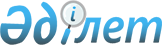 Об утверждении Положения о государственном учреждении "Отдел внутренней политики акимата города Костаная"Постановление акимата города Костаная Костанайской области от 1 февраля 2022 года № 193
      Акимат города Костаная ПОСТАНОВЛЯЕТ:
      1. Утвердить Положение о государственном учреждении "Отдел внутренней политики акимата города Костаная".
      2. Отменить Постановление акимата города Костаная Костанайской области от 29 мая 2018 года "О внесении дополнения в постановление акимата города Костаная от 6 апреля 2017 года № 979 "Об утверждении Положения о государственном учреждении "Отдел внутренней политики акимата города Костаная".
      3. Отменить Постановление акимата города Костаная Костанайской области от 6 апреля 2017 года № 979 "Об утверждении Положения о государственном учреждении "Отдел внутренней политики акимата города Костаная".
      4. Контроль за исполнением настоящего постановления возложить на курирующего заместителя акима города Костаная.
      5. Настоящее постановление вступает в силу с момента подписания. ПОЛОЖЕНИЕ о государственном учреждении "Отдел внутренней политики акимата города Костаная" 1. Общие положения
      1. Государственное учреждение "Отдел внутренней политики акимата города Костаная" (далее - государственное учреждение) является государственным органом Республики Казахстан, осуществляющим руководство в сфере внутренней политики.
      2. Государственное учреждение не имеет ведомства.
      3. Государственное учреждение осуществляет свою деятельность в соответствии с Конституцией и законами Республики Казахстан, актами Президента и Правительства Республики Казахстан, иными нормативными правовыми актами, а также настоящим Положением.
      4. Государственное учреждение является юридическим лицом в организационно-правовой форме государственного учреждения, имеет символы и знаки отличия (при их наличии), печати с изображением Государственного Герба Республики Казахстан и штампы со своим наименованием на казахском и русском языках, бланки установленного образца, счета в органах казначейства в соответствии с законодательством Республики Казахстан.
      5. Государственное учреждение вступает в гражданско-правовые отношения от собственного имени.
      6. Государственное учреждение имеет право выступать стороной гражданско-правовых отношений от имени государства, если оно уполномочено на это в соответствии с законодательством Республики Казахстан.
      7. Государственное учреждение по вопросам своей компетенции в установленном законодательством порядке принимает решения, оформляемые приказами руководителя государственное учреждения и другими актами, предусмотренными законодательством Республики Казахстан.
      8. Структура и лимит штатной численности государственного учреждение утверждаются в соответствии с действующим законодательством Республики Казахстан.
      9. Местонахождение юридического лица: Республика Казахстан, Костанайская область, город Костанай, улица Пушкина 98, индекс 110000.
      10. Настоящее положение является учредительным документом государственного учреждения.
      11. Финансирование деятельности государственного учреждения осуществляется из республиканского и местного бюджетов в соответствии с законодательством Республики Казахстан.
      12. Государственному учреждению запрещается вступать в договорные отношения с субъектами предпринимательства на предмет выполнения обязанностей, являющихся полномочиями. Если государственному учреждению законодательными актами предоставлено право осуществлять приносящую доходы деятельность, то полученные доходы направляются в государственный бюджет, если иное не установлено законодательством Республики Казахстан. 2. Задачи и полномочия государственного органа
      13. Задачи:
      1) реализация государственной политики по обеспечению внутриполитической стабильности, единства народа и консолидации общества в регионе;
      2) координация деятельности местных исполнительных органов по реализации ключевых приоритетов государственной политики в социально-экономической, культурной и общественно-политических сферах;
      3) обеспечение выполнения актов и поручений Президента и Правительства Республики Казахстан, акима города по вопросам, относящимся к компетенции государственного учреждения;
      4) обеспечение разъяснения и пропаганды в регионе основных приоритетов Стратегии развития Казахстана до 2050 года, ежегодных Посланий Президента народу Казахстана, государственных и отраслевых программ и других стратегических документов;
      5) осуществление связи и взаимодействия с религиозными и другими некоммерческими общественными объединениям;
      6) реализация государственной информационной политики через региональные средства массовой информации. Взаимодействие с городскими отделами по вопросам пропаганды и применения государственных символов Республики Казахстана;
      7) обеспечение эффективной реализации государственной информационной политики в городе, в том числе методическая поддержка и координация деятельности СМИ по выполнению государственного заказа, мониторинг деятельности СМИ на предмет соблюдения законодательства.
      14. Полномочия:
      1) права:
      1) выступает организатором государственных закупок работ, товаров, услуг по программам внутренней политики;
      2) создание благоприятных условий для дальнейшей реализации права на свободу вероисповедания, а также свободного развития культуры и традиций всех этносов, проживающих на территории города Костаная;
      3) формирование механизмов конструктивного диалога государства и гражданского общества, власти и оппозиции;
      4) разработка эффективной модели взаимодействия с молодым поколением, направленной на повышение патриотического самосознания, гражданской ответственности, формирование активной общественной позиции, выявление и поддержку молодых талантов;
      5) создание условий для творческой и профессиональной самореализации городских средств массовой информации;
      6) принимает необходимые меры по противодействию коррупции и несҰт персональную ответственность;
      7) издает поручения по вопросам, относящихся к сфере деятельности отдела, контролировать их исполнение, а также участвовать в мероприятиях, проводимых местными исполнительными органами;
      2) обязанности:
      1) запрашивает и получает от государственных органов, предприятий и организаций в установленные действующим законодательством сроки информацию и сведения, необходимые для исполнения функций государственного учреждения;
      2) заключает договоры на проведение работ и мероприятий в сфере внутренней политики;
      3) распространяет информацию о своей деятельности;
      4) вносит на рассмотрение органов государственного управления предложения по решению вопросов в пределах своей компетенции;
      5) пользуется иными правами, предоставленными действующим законодательством;
      6) государственное учреждение может в пределах своей компетенции координировать работу городских отделов в области внутренней политики. В этих целях отдел имеет право запрашивать у них данные и информацию для изучения и информирования акима города;
      7) подготовка и проведение национальных, государственных и иных праздников, общественно-политических мероприятий.
      15. Функции:
      1) осуществляет внутренний контроль по направлениям деятельности государственного учреждения с целью повышения качества и производительности его работы;
      2) обеспечивает соблюдение прав и законных интересов политических партий;
      3) осуществляет контроль за использованием (установлением, размещением) государственных символов Республики Казахстан в государственных учреждениях и организациях города Костаная;
      4) проводят изучение и анализ религиозной ситуации в регионе;
      5) реализует государственную информационную политику через региональные средства массовой информации;
      6) подготавливает проекты нормативных правовых и ненормативных актов акимата города Костаная;
      7) осуществляет в интересах местного государственного управления иные полномочия, возлагаемые на местные исполнительные органы законодательством Республики Казахстан.
      8) в установленных законодательством случаях и порядке составлять протоколы об административных правонарушениях, предусмотренных п. 1-1 статьи 418, статьей 489-1 Кодекса Республики Казахстан "Об административных правонарушениях". 3. Статус, полномочия первого руководителя государственного органа, коллегиальных органов (при наличии)
      16. Руководство государственного учреждения осуществляется первым руководителем, который несет персональную ответственность за выполнение возложенных на государственное учреждение задач и осуществление им своих полномочий.
      17. Первый руководитель государственного учреждения назначается на должность и освобождается от должности в соответствии с законодательством Республики Казахстан.
      18. Полномочия первого руководителя государственного учреждения:
      1) организует и руководит работой государственного учреждения;
      2) в процессе реализации своих полномочий предоставляет отчет акиму города и курирующему заместителю акима города;
      3) руководитель государственного учреждения действует на принципах единоналичия и самостоятельно решает вопросы деятельности государственного учреждения в соответствии с его компетенцией, определяемой законодательством Республики Казахстан и настоящим Положением;
      4) действует без доверенности от имени государственного учреждения;
      5) представляет интересы государственного учреждения во всех организациях;
      6) в случаях и пределах, установленных законодательством, распоряжается имуществом;
      7) заключает договоры;
      8) выдает доверенности;
      9) обладает правом первой подписи финансовых документов;
      10) утверждает график личного приема физических лиц и представителей юридических лиц;
      11) издает приказы и дает указания, обязательные для всех работников государственного учреждения;
      12) в соответствии с законодательством назначает на должность и освобождает от должности работников государственного учреждения;
      13) в установленном законодательством порядке налагает дисциплинарные взыскания и применяет меры поощрения на сотрудников государственного учреждения, вопросы трудовых отношений которых отнесены к его компетенции;
      14) обеспечивает соблюдение норм служебной этики;
      15) при подготовке проектов актов акимата определяет, является ли он ненормативным правовым актом или нормативным правовым актом в соответствии с Законом Республики Казахстан "О правовых актах";
      16) осуществляет непосредственный контроль за ходом разработки, принятием и последующей государственной регистрации проектов нормативных правовых актов акимата, органом разработчиком которых является государственное учреждение;
      17) несет персональную ответственность за своевременную, качественную разработку, оформление и представление проектов в акимат в установленные сроки, а также за аутентичность текстов проектов на государственном и русском языках;
      18) несет персональную ответственность за работу по борьбе с коррупцией;
      19) осуществляет иные полномочия, возложенные законодательством Республики Казахстан, настоящим Положением, акиматом города, акимом, его заместителями и аппаратом акима города.
      Исполнение полномочий первого руководителя государственного учреждения в период его отсутствия осуществляется лицом, его замещающим в соответствии с действующим законодательством. 4. Имущество государственного органа
      19. Государственное учреждение может иметь на праве оперативного управления обособленное имущество в случаях, предусмотренных законодательством.
      Имущество государственного учреждения формируется за счет имущества, переданного ему собственником, а также имущества (включая денежные доходы), приобретенного в результате собственной деятельности и иных источников, не запрещенных законодательством Республики Казахстан. Национальный Банк Республики Казахстан от имени Республики Казахстан самостоятельно осуществляет права владения, пользования и распоряжения закрепленным за ним имуществом, находящимся на его балансе.
      20. Имущество, закрепленное за государственным учреждением, относится коммунальной собственностью.
      21. Государственное учреждение не вправе самостоятельно отчуждать или иным способом распоряжаться закрепленным за ним имуществом и имуществом, приобретенным за счет средств, выданных ему по плану финансирования, если иное не установлено законодательством. 5. Реорганизация и упразднение государственного органа
      22. Реорганизация и упразднение государственного учреждения осуществляются в соответствии с законодательством Республики Казахстан.
					© 2012. РГП на ПХВ «Институт законодательства и правовой информации Республики Казахстан» Министерства юстиции Республики Казахстан
				
      Аким 

К. Ахметов
Утвержденпостановлением акиматагорода Костаная № 193от "01" февраля 2022 года